ПУБЛИЧНЫЙ ДОКЛАДСанкт-Петербургское государственное  автономное общеобразовательное учреждение средняя общеобразовательная школа № 577 с углубленным изучением английского языка Красногвардейского района Санкт-Петербургав 2014-2015 учебном году Ежегодный публичный доклад является механизмом обеспечения информационной открытости и прозрачности деятельности школы, информирования общественности о качестве образования в образовательном учреждении, результатах образовательной деятельности.Доклад адресован обучающимся, их родителям, местной общественности.Санкт-Петербург2015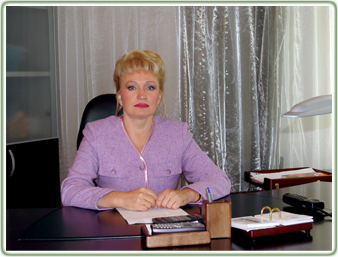 Крошка Ольга Сергеевна, "Отличник народного просвещения", Наша школа, как и ребенок, росла постепенно от детского сада до средней общеобразовательной школы с углубленным изучением английского языка. Но на всех этапах роста школы педагогический коллектив был убежден в том, что все дети от природы талантливы и задача школы состоит не в отборе детей, отличающихся своими способностями (одаренностью), а в создании условий, позволяющих каждому ребенку выявлять и развивать свои способности. Талантливыми дети становятся в процессе обучения. В условиях решения стратегических задач модернизации и инновационного развития экономики российского общества важнейшими качествами выпускника школы становятся инициативность, способность творчески мыслить и находить нестандартные решения, умение выбирать профессиональный путь, готовность обучаться в течение всей жизни. Эти качества формируются в процессе выявления, педагогической поддержки и развития талантов учащихся. Поэтому, каждый год мы подводим итоги и намечаем новые цели по развитию творческой среды школы для выявления талантов у каждого ребенка. Для этого мы развиваем систему олимпиад и конкурсов, обогащаем информационную среду школы, расширяем практику дополнительного образования, вводим новые механизмы учета индивидуальных достижений обучающихся, обеспечиваем фундаментальность образования.Публичный докладСанкт-Петербургское государственное  автономное общеобразовательное учреждение средняя общеобразовательная школа № 577 с углубленным изучением английского языка Красногвардейского района Санкт-ПетербургаПОКАЗАТЕЛИдеятельности Санкт-Петербургского государственного  автономного общеобразовательного учреждения средняя общеобразовательная школа № 577 с углубленным изучением английского языка Красногвардейского района Санкт-ПетербургаЗА 2015 ГОДОБЩАЯ ХАРАКТЕРИСТИКА УЧРЕЖДЕНИЯТип:  общеобразовательное учреждениеВид: средняя общеобразовательная школа.Лицензия на образовательную деятельность: Свидетельство о государственной аккредитации: Санкт-Петербургское государственное  автономное общеобразовательное учреждение средняя общеобразовательная школа № 577 с углубленным изучением  английского языка Красногвардейского района Санкт-Петербурга реализует в настоящее время государственное задание по предоставлению комплекса образовательных услуг для обучающихся от 3 до 18 лет:реализация основной общеобразовательной  программы дошкольного образованияреализация основной общеобразовательной  программы начального общего образованияреализация основной общеобразовательной  программы основного общего образованияреализация основной общеобразовательной  программы среднего общего образованияреализация дополнительных общеобразовательных  программ - дополнительных общеразвивающих программОсновные позиции плана (программы) развития образовательного учреждения (приоритеты, направления, задачи, решавшиеся в отчетном году).2-14-2015 учебный год стал первым годом реализации Программы развития школы на период 2015-2020 годы. Содержание этой Программы в полном объеме соответствует приоритетам государственной политики в области образования,, зафиксированных в документах:- Государственная программа РФ "Развитие образования" на 2013-2020 гг.;- План мероприятий ("дорожная карта") "Изменения в отраслях социальной сферы, направленные на повышение эффективности в сфере образования и науки в Санкт-Петербурге на период 2013 -2018годов;- Программа "Развитие образования в Санкт-Петербурге на 2013-2020 годы" Распоряжение Правительства Санкт-Петербурга от 10 сентября 2013 года N 66-рп;-Государственная программа Санкт-Петербурга "Развитие образования" на 2015-2020 гг..Основными долгосрочными целями Программы являются:1. Эффективное выполнение государственного задания на оказание образовательных услуг в соответствии с  требованиями законодательства;2. Удовлетворение образовательных запросов субъектов образовательной деятельности и лиц, заинтересованных в образовании в соответствии с требованиями  законодательства.Основные задачи, которые реализовала СПб ГАОУ средняя школа №577 в 2014 – 2015 учебном году в рамках выполнения Программы развития:•	разработать инновационную модель работы школы как современного общественного института, обеспечивающего высокое качество образования в рамках интеграции усилий всех субъектов образовательной деятельности;•	обеспечить качественный переход школы на выполнение новых Федеральных государственных стандартов на основе петербургского опыта создания высокотехнологичной образовательной среды, обеспечивающей инновационные изменения в организации и содержании педагогического процесса, а также в характере результатов обучения;•	отработать различные модели индивидуального образования талантливых учащихся на основе оптимального сочетания углубленного изучения английского языка с широким спектром дополнительного образования в здоровьесберегающей среде школы;•	разработать систему необходимых условий, обеспечивающих преемственность поддержки и развития талантливых детей на различных стадиях обучения, в школьной, семейной и социальных средах, в гетерогенных учебных коллективах во внеурочной деятельности;•	обеспечить всем категориям работников школы повышение психолого-педагогической квалификации в работе с «равными и разными» учащимися и необходимую поддержку при переходе на эффективный контракт;•	обеспечить качественное повышение эффективности психологического, методического, социального, педагогического, медицинского сопровождения активных форм развития талантливых учащихся (исследовательские, социальные, художественные проекты);Деятельность СПб ГАОУ средняя школа №577 строится на основе приоритетов развития образования на современном этапе, а именно:Создание оптимальных условий для получения качественного начального общего, основного общего и среднего (полного) образования в соответствии с требованиями ФГОС;Обеспечение гарантий соблюдения прав учащихся на получение качественного образования на основе внедрения индивидуальных учебных планов.Создание системы психолого-педагогической поддержки одаренных детей и детей с особыми потребностями, направленной на их успешную социальную адаптацию.Развитие системы государственно-общественного управления и ученического самоуправления с цельюполного удовлетворения образовательных запросов родительской общественности и формирования активной гражданской позиции учащихся.Структура управления, включая контактную информацию ответственных лиц. Органы государственно-общественного управления и самоуправления.Управление СПб ГАОУ средняя школа №577 осуществляется в соответствии с федеральными законами, иными нормативными правовыми актами и настоящим Уставом на основе сочетания принципов единоначалия и коллегиальности.Единоличным исполнительным органом школы является Директор, который осуществляет текущее руководство деятельностью СПб ГАОУ средняя школа №577.В СПб ГАОУ средняя школа №577 функционируют коллегиальные органы управления, к которым относятся Общее собрание работников школы, Наблюдательный совет, Педагогический совет, родительские комитеты.В целях учета мнения обучающихся, родителей (законных представителей) несовершеннолетних обучающихся и педагогических работников по вопросам управления СПб ГАОУ средняя школа №577  и при принятии школой локальных нормативных актов, затрагивающих их права и законные интересы, по инициативе обучающихся, родителей (законных представителей) несовершеннолетних обучающихся и педагогических работников в школе созданы и действуют:	орган ученического самоуправления -школьный Парламент;	советы родителей (законных представителей) несовершеннолетних обучающихся;Общее собрание работников школы является коллегиальным органом управления, в компетенцию которого входит принятие решений по следующим вопросам:	внесение предложений в программу развития школы;	внесение предложений об изменении и дополнении Устава;	создание необходимых условий, обеспечивающих безопасность обучения, воспитания обучающихся;	создание условий, необходимых для охраны и укрепление здоровья, организации питания обучающихся и работников школы;	создание условий для занятия обучающимися физической культурой и спортом;	заслушивание ежегодного публичного отчета директора школы о проделанной работе.К компетенции Наблюдательного совета относится рассмотрение:1) предложений Учредителя или Директора школы о внесении изменений и дополнений в Устав;2) предложений Учредителя или Директора Центра об изъятии имущества, закрепленного за школой на праве оперативного управления;3) проекта плана финансово-хозяйственной деятельности школы;4) по представлению Директора – проектов отчетов о деятельности школы и об использовании ее имущества, об исполнении плана ее финансово-хозяйственной деятельности, годовой бухгалтерской отчетности;5) вопросов проведения аудита годовой бухгалтерской отчетности школы и утверждения аудиторской организации; и др.Педагогический совет школы является постоянно действующим коллегиальным органом управления, который создается для рассмотрения основных вопросов образовательного процесса.Педагогический совет:	обсуждает и проводит выбор учебных планов, программ, учебников, форм, методов образовательного процесса и способов их реализации;	организует работу по повышению квалификации педагогических работников, развитию их творческой инициативы, распространению передового педагогического опыта;	определяет направления опытно-экспериментальной работы, взаимодействия школы с научными организациями;	принимает решение о применении систем оценок текущей успеваемости обучающихся по отдельным предметам (дисциплинам), в т. ч. разделам программ (модулям);	принимает решение о проведении промежуточной аттестации в данном учебном году, определяет конкретные формы, порядок и сроки ее проведения;	принимает решение о переводе обучающихся в следующий класс по результатам промежуточной аттестации.Административное управление осуществляют директор О.С.Крошка Администрация осуществляет управление всеми структурными звеньями. При этом основные функции взаимодействия администрации и педагогического коллектива является обмен информацией, индивидуальные и групповые консультации, совещания при директоре, завуче, собеседования. В школе созданы условия для формирования творчества и инновационного поля. Администрация стимулирует достижения, саморазвитие, ответственность, авторские и новаторские достижения педагогов, стремящихся повысить свой профессионально - культурный уровень. Субъекты образовательного процесса принимают участие в формировании учебного плана через анкетирование и создание карты образовательных потребностей учащихся и родителей; создании локальных актов школы, в корректировке образовательной программы.Процесс обучения и воспитания учащихся в школе находится под постоянным контролем родительской общественности. Ежегодное анкетирование родительской общественности и составление по итогам анкет карты образовательных потребностей позволяют с уверенностью планировать деятельность образовательного учреждения и прогнозировать результаты развития.Семья — начальная структурная единица общества, первый коллектив ребенка и естественная среда его развития, где закладываются основы будущей личности. Успешное решение задач воспитания возможно только при объединении усилий семьи и педагогического коллектива школы. Наша школа стремится стать все более открытой социально-педагогической системой, стремится к диалогу, межличностному общению, широкому социальному взаимодействию. Работа с родительской общественностью является важным направлением работы в школе. II.	РЕЗУЛЬТАТЫ ОБРАЗОВАТЕЛЬНОЙ ДЕЯТЕЛЬНОСТИХарактеристика образовательной среды школыВ настоящее время СПб ГАОУ средняя школа №577 с углубленным изучением английского языка Санкт-Петербурга представляет собой образовательное учреждение, в котором реализуются образовательные программы дошкольного образования, начального общего образования, основного и среднего (полного) общего образования с углубленным изучением английского языка и программы дополнительного образования. Миссией школы является предоставление здоровьесберегающей среды и информационно-коммуникационных условий для обучения учащихся, ориентированных на высокий уровень образования в области иностранных языков и воспитания. Основным условием успешной реализации образовательной программы выступает сочетание высокого педагогического профессионализма учителей и внутренней образовательной мотивации школьников. Первое обеспечивается за счет построения гуманистической, технологичной, научной системы развития педагогического коллектива. Второе – за счет ориентации во взаимодействии с учениками на развитие их познавательного интереса, общеучебных и предметных умений, эмоциональной привлекательности процесса обучения.Школа ориентирована на обучение, воспитание и развитие детей от 2 до 18 лет, что дает возможность для постоянного наблюдения за ребенком, изучения склонностей и индивидуальных особенностей каждого в системе психолого-педагогического сопровождения и организация образовательного процесса, основанного на принципе индивидуализации. Коллектив школы видит своих выпускников интеллектуальными, творческими, стремящимися к познанию людьми, обладающими навыками общей культуры, саморазвития, самообразования.В школе созданы условия, при которых каждый ученик находит сферу применения своей индивидуальности и своим интересам.Условия пребывания. Образовательное учреждение имеет два здания, большую благоустроенную территорию и является школой полного дня пребывания: здесь ребенок живет и учится в комфортном режиме, гармонично чередуя урочную и внеурочную деятельности, экскурсии и подготовку домашних заданий, спортивные игры на свежем воздухе и работу на компьютере. К учебным помещениям предъявляются строгие гигиенические и эстетические требования: чистота, порядок, свежий воздух, достаточное освещение, подбор рабочего места для ребенка, с учетом его индивидуальных особенностей (роста, зрения, слуха). Рядом с каждым учебным помещением комната для активного отдыха. Режим работы школы построен с учетом современных валеологических требований: сбалансированное питание, возможность индивидуального диетического питания, работа многопрофильного медицинского центра, в котором для детей проводится массаж, кварцевание, физиотерапевтические процедуры, обязательное посещение бассейна. Школа работает в режиме одной смены. Учебно-воспитательный процесс в школе ориентирован на учет возрастных, психологических, физиологических, интеллектуальных способностей ребенка; образовательных потребностей и возможностей, личностных склонностей воспитанников путем создания здесь комфортной, адаптированной педагогической системы и максимально благоприятных условий для умственного, нравственного, эмоционального и физического развития каждого ребенка.Обучение в школе проходит в классах, специализированных учебных кабинетах, в местах индивидуальных занятий, релаксации и отдыха, что дает большие возможности в осуществлении индивидуализации образования и его направленности на личность. Преимуществом нашей школы являются: -	возможность более тесного общения детей и педагогов-	возможность постоянного разновозрастного общения детей-	осуществление непосредственной частой связи с родителями-	возможность организовывать активную познавательную деятельность как на уроке и при подготовке домашних заданий, так и во внеурочной деятельности.Учебная нагрузка равномерно распределена в течение всего дня, разнообразные виды деятельности сменяют друг друга, что позволяет избежать перегрузки детей. Это чередование уроков с динамическими паузами, занятия в кружках, клубах и спортивных секциях, спортивно-оздоровительные и культурно-оздоровительные мероприятия, развивающая, игровая, досуговая деятельности. Одним из направлений работы нашей школы в режиме полного дня является организация проведения экскурсий и театральные абонементы. Экскурсионные программы для каждого класса насыщены, чрезвычайно разнообразны, открывают простор для познавательной деятельности учащихся, удовлетворения их эстетических и эмоциональных потребностей. Экскурсии по Санкт-Петербургу самые разнообразные по тематике: исторические, литературные, художественные. Учащиеся вместе с воспитателем и классным руководителем создают отчеты-презентации о посещенных экскурсиях.Посещение музеев является одним из наиболее любимых мероприятий детей. Для каждого класса согласуется индивидуальный маршрут в соответствии с интересами и предпочтениями. По итогам посещения музеев учащиеся воплощают свои впечатления в рисунках, сочинениях и прикладном творчестве.Специфика образовательного учреждения. Общеобразовательная школа – школа с углубленным изучением английского языка. Иностранный язык как общеобразовательный предмет вносит неоценимый вклад в становление личности. Общество ставит перед школой задачу подготовить личность, которая может и хочет участвовать в межкультурном общении народов Европы и мира, что невозможно без знания иностранного языка, без уважительного отношения к другим народам и людям, поэтому изучение английского языка начинается с детьми 4-х лет в детском саду и продолжается в школе.Принципы и базовые ценности образовательной программы школы:-	соблюдение преемственности между ступенями развития и образования – от дошкольного до среднего, что обеспечивает последовательное устойчивое наращивание уровня образования;-	приоритет здоровья: «Все имеет смысл, пока мы здоровы»; -	каждая личность индивидуальна и уникальна;-	красота формирует личность;-	психологический комфорт, возможность учиться и развиваться соответственно своим психолого-физиологическим особенностям;-	ориентация на социальный заказ родителей.Специфика работы школы и базовые ценности обусловили следующую цель образовательной программы:выявление и развитие способностей каждого ученика, формирование гармоничной, духовно богатой, свободной, физически здоровой, мыслящей личности, обладающей прочными знаниями, соотносимыми требованиям образовательного стандарта,  умеющей адаптироваться к меняющимся условиям жизни.Цель реализуется на основе принципа непрерывности образования через организацию единого образовательного пространства. Каждый ученик получает индивидуальную помощь от учителей через систему занятий в случае болезни, длительного отсутствия, затруднений при усвоении учебного материала.В школе реализуются следующие виды образовательных программ: основной общеобразовательной  программы начального общего образованияосновной общеобразовательной  программы основного общего образованияосновной общеобразовательной  программы среднего общего образованиядополнительных общеобразовательных  программ - дополнительных общеразвивающих программДля всех детей, имеющих III группу здоровья, предусмотрено медико-психологическое сопровождение.Характеристика образовательных программ по уровням обучения.Основная образовательная программа начального общего образования разработана в соответствии с требованиями Федерального государственного образовательного стандарта начального общего образования  Образовательные программы первой ступени (1-4 классы) призваны обеспечить достижение учащимися уровня образованности, соответствующего данной ступени обучения, которая предполагает овладение элементарной грамотностью и включают в себя: базовые общеобразовательные учебные предметы: русский язык, литературное чтение, английский (со 2-го класса), математика, окружающий мир, музыка, изобразительное искусство, технология.Освоение учащимися учебных программ базовых общеобразовательных учебных предметов дает возможность: достижения уровня образования, необходимого для полноценного развития личности; достижения уровня образования, необходимого для продолжения образования на ступени основного общего образования (т. е. овладение универсальными учебными действиями)овладения простейшими навыками самоконтроля учебных действий, культурой поведения, речи.формирование человека и гражданина, интегрированного в современное ему общество и нацеленного на совершенствование этого общества.В полной мере реализовать требования федеральных государственных образовательных стандартов общего образования позволяет и внедрение внеурочной деятельности.В школе созданы все условия для качественной организации внеурочной деятельности обучающихся. Вся система работы школы по данному направлению призвана предоставить возможность:свободного выбора детьми программ, объединений, которые близки им по природе, отвечают их внутренним потребностям;помогают удовлетворить образовательные запросы, почувствовать себя успешным, реализовать и развить свои таланты, способности.стать активным в решении жизненных и социальных проблем, уметьнести ответственность за свой выбор;быть активным гражданином своей страны, способным любить и беречь природу, занимающим активную жизненную позицию в борьбе за сохранение мира на Земле, понимающим и принимающим экологическую культуру.Образовательные программы основного общего образования обеспечивают основное общее образование обучающимся и направлены на усвоение форм и методов познания, укрепление фундамента общеобразовательной подготовки учащихся; призваны обеспечить функциональную грамотность и социальную адаптацию школьников. Внедрение в практику активных методов обучения и воспитания обучающихся, что позволяет поддерживать мотивацию к освоению знаний, создавать  благоприятные условия для социализации обучающихся, возможности выбора будущей профессии и ответственности за свой выбор. Освоение учащимися учебных программ образовательных предметов компонента образовательного учреждения обеспечивает возможность мотивированного выбора уровня и профиля дальнейшего общего образования.Образовательные программы среднего общего образования обеспечивают среднее  общее образование и способствуют приобретению функциональной грамотности, формированию социальной адаптации школьников, содействуют их общественному и гражданскому самоопределению.Освоение учащимися базовых учебных программ общеобразовательных учебных предметов дает возможность:достижения уровня образования, необходимого для полноценного развития личности;достижения уровня образования, необходимого для продолжения образования в профессиональной сфере;овладения основами компьютерной грамотности, программирования;узнать свои гражданские права, реализовать их;подготовиться к формам и методам обучения, применяемым в учреждениях высшего профессионального, среднего профессионального образования;сформировать способность к жизненному самоопределению и самореализации. Таким образом, школа выполняет государственный образовательный стандарт по базовым дисциплинам, расширяет содержание и превышает стандарт образования по отдельным предметам, ориентирует учащихся на самостоятельную исследовательскую работу, обеспечивает условия для самоопределения учащихся, готовит их к продолжению образования.Созданию благоприятных условий для развития обучающихся, раскрытия их творческого потенциала способствуют используемые педагогические технологии: проектная технология, информационные технологии, технология  формирования универсальных учебных действий, проблемно-диалогическая технология и др. Сегодня в школе идет процесс формирования единой технологии обучения, позволяющей обеспечить школьников собственным инструментарием мыслительной деятельности, а учителю реализовать свой профессиональный уровень.  Важным элементом раскрытия интеллектуального и творческого потенциала обучающихся является организация учебного процесса. Для организации личностно-ориентированного учебного взаимодействия педагоги первой ступени в школе активно применяются следующие приемы и методы:приемы актуализации субъектного опыта обучающихся;методы диалога;приемы создания ситуации выбора;игровые методы;рефлексивные приемы и методы;С целью усиления влияния обучения на формирование познавательного, нравственного, коммуникативного, эстетического и физического потенциалов личности младших школьников используются разнообразные формы проведения учебных занятий: урок-экскурсия, урок-путешествие, урок-соревнование, урок-взаимообучение, урок-игра, тренинги, ролевые игры.Анализ выполнения учебных программ за 2014-2015 учебный год показал, что годовой учебный план в целом выполнен. Количество данных часов за год имеют незначительные расхождения по программам вследствие праздничных дней. Содержание уроков соответствует тематическому планированию, нормы контрольных работ соблюдены, количество групповых занятий соответствует количеству учебных недель.Удовлетворение этих потребностей осуществляется не только в образовательном процессе, но и в системе дополнительного образования.Качество образованияКачество образования за 2014-2015 учебный год в полной мере отражают результаты итоговой аттестации учащихся.Результаты ЕГЭ:Результаты ОГЭ:Из 231 учащегося отличниками в 2014-2015 учебном году стало 19 учащихся (8% от общего числа учащихся). Это:Кривенко Дарья 2 аПарфенова Екатерина 2 аЗаклепкина Анастасия 2 бНеклюдова Дарья 2 бПахомов Алексей 2 бЛукина Алина 3 аСавченко Аксинья 3 аШерман Дмитрий 3 бМедведева Ольга 4 аЕвсеев Георгий 4 аКрасилов Георгий 4 аБелая Ольга 5 аВолкова Екатерина 5 аКононова Дарья 5 аИванов Михаил 6 аУсова Виктория 6 аХолодилина Александра 7 аЛистопад Жасмин 8 аТуркина Дарья 9 аМетодическое обеспечение учебно – воспитательного процесса.Работа предметных методических объединений.Методическая тема школы в 2014-2015 учебном году - «Повышение качества образования через систему внутрифирменного обучения педагогов школы и систему учёта знаний обучающихся».В этом году особое внимание было уделено работе по обеспечению преемственности начальной и основной школ в условиях введения ФГОС ООО.Вся работа строилась в соответствии с разработанной и утвержденной Дорожной картой по переходу на ФГОС. Были разработаны и проведены семинары, в которых участвовали все педагоги школы:Все педагоги основной школы прошли повышение квалификации в СПб АППО по программе "Профессиональная компетентность педагога по реализации ФГОС" в объеме 108 часов.Проблемы введения ФГОС ООО детально обсуждались на Методических советах школы.Принятые решения были доведены до всего педагогического состава школы. Родители будущих пятиклассников были своевременно и подробно ознакомлены с механизмами и условиями введения ФГОС ООО как через сайт школы, так и очно - на родительских собраниях. В рамках подготовки преемственности начальной и основной школ учителя проводили открытые уроки, внеклассные мероприятия, игры по станциям, классные часы, конкурсы, викторины, КВН. Кроме того проводился контрольный срез знаний по учебным предметам.Анализ открытых уроков и уроков, посещаемых администрацией, ведётся регулярно.Аттестация педагогов.В связи с приказом Минобрнауки России от 07.04.2014 №276 «Об утверждении Порядка проведения аттестации педагогических работников организаций, осуществляющих образовательную деятельность» помимо аттестации на высшую и первую квалификационные категории проводится аттестация педагогических работников в целях подтверждения соответствия занимаемой должности. Аттестация педагогических кадров является хорошим показателем творческой деятельности педагогов, механизмом совершенствования управления качеством образования. В 2014 - 2015 учебном году прошли аттестацию:  на первую квалификационную категорию – 4 чел.  на высшую квалификационную категорию - 11 чел Повышение квалификации педагогов в 2014-2015 учебном году.Система «внутрифирменного» повышения квалификации педагогов обеспечила следующие результаты повышения квалификации в 2014-2015 уч.году:Кадровый состав педагогического коллектива.В настоящее время в школе работает 60 педагогов. Инновационная деятельность школы в 2014-2015 годуШкола имеет огромный опыт работы в статусе опытно-экспериментальной площадки для разработки инновационных направлений развития системы образования Красногвардейского района Санкт-Петербурга. Ее опыт управления экспериментальной деятельностью и высокая квалификация педагогического коллектива позволяли успешно выполнять задания Отдела образования и ИМЦ Красногвардейского района Санкт-Петербурга. В 2013 году СПб ГАОУ средняя школа №577 по итогам конкурса получила статус городской инновационной площадки  по теме "Создание инструментария оценки эффективности моделей государственно-общественного управления образованием (далее – ГОУО) в образовательных учреждениях Санкт-Петербурга". Актуальность темы обусловлена тем, что ключевым элементом эффективной реализации ФГОС как общественного договора, качество реализации которого определяется эффективностью взаимодействия всех субъектов образовательного процесса - участников образовательных отношений и участников отношений в сфере образования (ФЗ "Об образовании в РФ), является наличие системы государственно-общественного управления в школе. Если раньше смыслом деятельности органа государственно-общественного управления часто называли необходимость привлечения дополнительных ресурсов для поддержки традиционной формы работы образовательного учреждения, то в ситуации перехода школы на ФГОС главной целью системы ГОУО стало «создание условий для эффективного взаимодействия субъектов государственных, образовательных и общественных структур, обеспечивающих соблюдение интересов человека, общества и государства в сфере образования». Эффективность работы органов ГОУО зависит:- от степени подготовленности представителей органа государственно-общественного управления к управленческой деятельности (наличие плана работы, организационных ресурсов, оптимальных форм работы, странички на сайте школы, мониторинг результативности и др.);- от степени полноты, непротиворечия и взаимодополнения функций разных органов ГОУО (способность планировать и осуществлять сетевые мероприятия, проводить взаимоконтроль деятельности, аутсорсинг ряда функций друг другу и т.д.);- от степени обеспеченности пространства коммуникации органов ГОУО в школе (традиции годового круга мероприятий (праздники, отчеты, награждения), школьная социальная сеть, социальные проекты и др.).За период 2014-2015 год был проведен следующий комплекс инновационных работ:В рамках первого диагностического этапа экспериментальной работы были получены продукты, которые могут рассматриваться как основа для продолжение работы на  этапе созидательной деятельности.За 2014-2015 учебный год школой в статусе городской экспериментальной площадки были получены следующие результаты инновационной деятельности:Созданы эффективная система управления инновационной деятельностью, что подтверждают, с одной стороны, инновационные продукты, которые выполнены в соответствии с программой и в сроки, с другой стороны, высокая удовлетворенность экспериментальной работой со стороны субъектов образовательной деятельности.В течение 2014-2015 гг. возросло количество педагогических работников - активных участников ОЭР с 22% до 35%., что подтверждается их участием в подготовке и проведении мероприятий и в разработке инновационных продуктов.Тематика ОЭР позволила установить тесные связи с организациями - партнерами, для обеспечения высокого качества образования. Это не только образовательные учреждения, но и учреждения культуры и спорта, а также офисы и предприятия родителей, чьи дети обучаются в образовательном учреждении.Общая успеваемость учащихся достигла 100%, высокий уровень социализированности у 56% учащихся. Уровень высокой удовлетворенности родителей качеством образовательной деятельности достиг 94%.По результатам ЕГЭ английский язык школа входит в десятку лучших по Санкт-Петербургу.Школа активно сотрудничает с кафедрой управления и экономики образования и отделом координации сетевых программ и проектов СПБ АППО.  В 2015 году школе предстоит  переход на ФГОС ООО. Поэтому уже с начала 2014 года школа активно работала в режиме подготовки к переходу на ФГОС ООО:- педагогический коллектив был подробно ознакомлен с особенностями организации работы в соответствии с новыми стандартами;- была разработана и утверждена “Дорожная карта по переходу школы на ФГОС ООО";- учителя предметники начали проходить необходимую курсовую подготовку в рамках городской системы повышения квалификации;В рамках реализации "Дорожной карты" в 2014 году были выполнены: 1. Мониторинг информированности участников образовательного процесса о структуре и содержании ФГОС ООО;2. Размещение на школьном сайте нормативно-правовой документации и рекомендаций по переходу на ФГОС ООО.2. Создание рабочей группы по вопросам просветительской работы с педагогами и родителями школы в рамках подготовки к работе в соответствии с ФГОС ООО.3. Знакомство с ФГОС и примерными образовательными программами основного общего образования на предметных ШМО.4. Педагогический совет школы по теме: «Первые итоги введения ФГОС НОО. Проблемы и достижения»5. Повышение квалификации педагогов в соответствии с ФГОС ООО.6. Разработка методического обеспечения преподавания учебных предметов в соответствии с ФГОС ООО.7. Мониторинг преемственности при переходе обучающихся из начальной школы в основную.8. Сравнительный анализ модели выпускника ФГОС НОО и требований ФГОС ООО.9. Взаимопосещение уроков учителями начальной и основной школы.10. Проведение методических объединений предметных ШМО по вопросам преемственности при переходе обучающихся из начальной школы в основную.Конкурсы исследовательских работ учащихся.В конкурсе исследовательских работ приняло участие 5 учащихся.Предметные олимпиады.В школьном этапе всероссийской олимпиады школьников 2014 - 2015 учебного года приняло участие:На районном этапе всероссийской олимпиады школьников 2014 - 2015 учебного года приняло участие:Ученика 7 класса Фомин Сергей и Степурова Ульяна стали призерами заключительного этапа Региональной олимпиады школьников Санкт-Петербурга по технологии «Азбука мастерства».Основные направления воспитательной деятельности.Виды внеклассной, внеурочной деятельности.Воспитательная система образовательного учреждения представляет собой комплексную технологию, включающую в себя систему упорядоченных локальных воспитательных технологий. Основной технологией осуществления воспитательного процесса в образовательных учреждениях Санкт-Петербурга является создание уникальной, саморазвивающейся воспитательной системы, которая систематизирует деятельность образовательного учреждения относительно целей воспитания, придает ей определенную ценностно-смысловую направленность и обеспечивает активное участие воспитанников в различных видах созидательной деятельности. В 2014-2015 учебном году воспитательная работа школы проводилась по следующим направлениям:- учебно - познавательное воспитание (воспитание положительного отношения школьников к учёбе);- патриотическое и нравственное воспитание;- спортивно - оздоровительное воспитание;- основы безопасности жизнедеятельности;- эстетическое воспитание, организация досуга.- работа с родителями;- развитие самоуправления;- сохранение традиций школы;- экскурсионная работа;- выездные мероприятия (олимпиады, конкурсы, соревнования, и т. д. )- развития системы дополнительного образования.В связи с 70-летием Победы советского народа в Великой Отечественной войне 1941-1945 гг особое внимание уделялось формированию у учащихся гражданско-патриотического сознания и духовно-нравственных ценностей гражданина России. В 2014-2015 учебном году учащиеся школы принимали участие в следующих конкурсах и мероприятиях:- начало блокады Ленинграда: «Блокада – трагедия Ленинграда». Встреча с ветеранами блокадного Ленинграда;- районный конкурс чтецов «И помнит мир спасенный»;- районный конкурс «Песни великого подвига»;- сохраненные доминанты Ленинграда. Городской конкурс «В памяти поколений»;- литературно-музыкальная композиция «Дети войны»;- XIII Городская историко-краеведческая конференция «Война. Блокада. Ленинград»;- спортивно-игровой праздник «Виват защитники Отечества!»;- день призывника на Ленинградской военно-морской базе;- соревнования военно-патриотической игры «Зарница» (школьный этап);- акция «Свеча памяти»;- круглый стол «Диалог поколений: «Мы этой памяти верны!» в рамках международного форума;- районный конкурс чтецов «Мы о войне стихами говорим»;- районный конкурс творческих работ учащихся «Георгиевская ленточка»;- Праздничный концерт для ветеранов ВОВ, посвященный 70-летию Победы «Памяти павших, будьте достойны!»- районный конкурс «Мы дети Петербурга»;- конкурс ученических проектов с применением ИКТ «Салют Победа» посвященный 70-летию Победы;Проект «Бессмертный батальон», посвященный 70-летию Победы в Великой Отечественной войне 1941-1945 гг. В память о людях, воевавших и переживших тяготы военных лет;- фестиваль военной песни «Этот день Победы!»;- флэш-моб акция «Я люблю свою Родину»;- проведение тематических классных часов, уроков мужества и патриотизма: «Моя малая Родина», «Беслан. Память»;- «Запомни – это город Ленинград! Запомни – эти люди Ленинградцы!»;- день Героев Отечества;- международный день прав человека;- день Конституции РФ «Главный закон государства»;- день Народного единства;На протяжении всего учебного года воспитательная работа в школе основывалась также на принципах сохранения и укрепления здоровья учащихся. Проводилась большая работа по формированию у учащихся потребности здорового образа жизни:- соревнования по легкой атлетике в рамках спартакиады школьников района;- участие в районных и городских олимпиадах;Организация учебно-массовых мероприятийпо безопасности дорожного движенияВ целом работу по профилактике безопасности дорожного движения можно считать успешной. В течение всего учебного года было проведено более 20 мероприятий (классные часы, викторины, конкурсы плакатов, олимпиады и др.) данной направленности.Работа по данному направлению будет продолжена и в новом учебном году.III.	УСЛОВИЯОБЕСПЕЧЕНИЯ ОБРАЗОВАТЕЛЬНОЙ ДЕЯТЕЛЬНОСТИУчебно-материальная база, благоустройство и оснащенность. IT-инфраструктура.Образовательное учреждение имеет два здания, единую большую благоустроенную территорию и является школой полного дня пребывания. К учебным помещениям предъявляются строгие гигиенические и эстетические требования: чистота, порядок, свежий воздух, достаточное освещение, подбор рабочего места для ребенка, с учетом его индивидуальных особенностей (роста, зрения, слуха).Режим работы школы построен с учетом современных валеологических требований: сбалансированное питание, возможность индивидуального диетического питания, работа многопрофильного медицинского центра, в котором для детей проводится массаж, кварцевание, физиотерапевтические процедуры, обязательное посещение бассейна. Школа работает в режиме одной смены. Продолжительность учебной недели для начальной школы – 5 дней, для старшей школы – 6 дней.Информационно-коммуникационная образовательная среда школы соответствует современным требованиям, в том числе требованиям ФГОС НОО и ООО. Все учебные  кабинеты оснащены современным интерактивным оборудованием и автоматизированным рабочим местом учителя. Все компьютеры соединены в единую сеть школы и имеют доступ в интернет.В школе так же имеется современное лабораторное оборудование по всем предметным областям и комплекты робототехники, а также работает кабинет дистанционного обучения, оборудованный современной техникой.Учебные кабинеты для занятий оснащены компьютерами и интерактивными досками.Отдельные помещения для занятий, библиотека и медиатека, оснащены компьютерами, сканерами и принтерами.Задачи и результаты  2014-2015 учебного года:1. Оснащение учебных кабинетов оборудованием в соответствии с федеральными государственными образовательными стандартами нового поколения, дооснащение предметных кабинетов мультимедийным оборудованием (мультимедийные проекторы).2. Обновление базы для тестирования, использование тестов через автоматизированную информационную систему «ЗНАК» для учащихся 3-11 классов.3. Проведение открытых уроков с использованием информационных технологий.4. Использование ИКТ-технологий во внеурочной деятельности.5. Развитие и поддержание школьного официального сайта.6. Развитие проектной деятельности обучающихся и учителей школы.7. Использование технологий для дистанционного образования.8. Обучение педагогического персонала на различных курсах в рамках ИКТ.Направления совершенствования физического воспитания подрастающего поколения в школе ведутся в соответствии с проектом Всероссийского физкультурно-спортивного комплекса,  разработанного во исполнение перечня поручений Президента Российской Федерации от 4 апреля 2013 года № Пр-756. Реализация задач проекта сочетается с особенностями образовательного учреждения. Школа № 577 с углубленным изучением английского языка является школой полного дня пребывания: здесь ребенок живет и учится в комфортном режиме, гармонично чередуя урочную и внеурочную деятельности, экскурсии и подготовку домашних заданий, спортивные игры на свежем воздухе и работу на компьютере. Учебная нагрузка обучающихся равномерно распределена в течение всего дня, разнообразные виды деятельности сменяют друг друга, что позволяет избежать перегрузки детей. Это чередование уроков с динамическими паузами, занятия в кружках, клубах и спортивных секциях, спортивно-оздоровительные и культурно-оздоровительные мероприятия, развивающая, игровая, досуговая деятельности. Поэтому учебный предмет "Физическая культура" изначально выступает обязательным компонентом здровьесберегающей среды школы и связан с такими направлениями деятельности школы как гигиенические и эстетические требования к рабочему месту обучающегося, сбалансированное питание, возможность индивидуального диетического питания, работа многопрофильного медицинского центра, в котором для детей проводится массаж, кварцевание, физиотерапевтические процедуры, обязательное посещение бассейна. Эта особенность расширяет цели учебной деятельности по предмету в направлении обеспечения условий для развития индивидуальности каждого обучающегося и формирования у них культуры здорового образа жизни. В образовательном учреждении реализуется учебная программа «Комплексная программа физического воспитания учащихся 1–11 классов» (В. И. Лях, А. А. Зданевич). Содержание программы позволяет учитывать индивидуальные возможности ребенка, а вариативная часть программы ориентирована на конкретные условия образовательного учреждения. Сильной стороной программы, на наш взгляд, является ее воспитательный компонент, который знакомит учащихся с основами знаний о физической культуре, приемами закаливания, способами саморегуляции и самоконтроля.Организация питания, медицинского обслуживания.Организация рационального питания в школе не только способствует повышению трудоспособности и успеваемости детей, но является одним из основных факторов укрепления здоровья и полноценного физического развития. Питание школьников организованно с учётом:калорийности рациона;норм потребления основных пищевых веществ;режима питания;выбора оптимальных способов тепловой обработки продуктов, способствующих сохранению их биологической ценности.В школе имеется медицинский кабинет, оснащенный необходимым медицинским оборудованием для оказания медицинской помощи. Здесь работают квалифицированные медицинские работники: врач-педиатр, 2 медицинские сестры.  Ими проведена огромная работа по приему и обработке медицинских документов учеников. В начале учебного года проведен медицинский осмотр всех школьников, поступивших на обучение в школу. Организована работа по оказанию квалифицированной медицинской помощи. Проведена диспансеризация учеников 8, 9, 11 классов. Медицинскими работниками проводятся профилактические мероприятия: вакцинация, проведение проб Манту, контроль за проведением витаминизации третьих блюд. Организованы на базе школы медицинские осмотры учеников узкими специалистами (фтизиатр, гинеколог). Медицинские работники осуществляют контроль и методическую помощь по организации школьного пространства (учебных помещений и рекреаций), учебных режимов, гигиеническое просвещение учащихся, педагогов и родителей.Информационная открытость школыРазвивается и поддерживается официальный сайт школы: выложены все необходимые официальные документы, ведется постоянная работа с гостевой книгой, размещаются фоторепортажи со школьных мероприятий, также открыта on line запись к администрации и специалистам школы; создана база мобильных телефонов родителей и сотрудников школы, развиваются технологии передачи срочной информации через мобильные телекоммуникационные системы путем передачи смс-сообщений.Электронный дневник в полном объеме удовлетворяет запросы родителей по оперативному контролю за результативностью обучения своего ребенка и сопровождению учебного процесса.Материально-техническое и библиотечно-информационное обеспечение учебного процесса.Обеспеченность учебной литературойВ 2014-2015 учебном году школьная библиотека работала в условиях открытия. В начале учебного года фонд библиотеки насчитывал 12657 экз. новых учебников и 2864 экз. учебных пособий.  Книжный фонд художественной литературы отсутствовал. В сентябрь 2014г. была  проведена регистрация, оформление и расстановка в хранилище. Оформлены накладные и другие документы на учебную литературу. Оформлен журнал выдачи учебников по классам. Создана картотека учебников. Организована  работа «Межбиблиотечного абонемента» (МБА): обмен учебниками с библиотеками   школ района. За отчетный период получено 305  экз. учебников из 2 школ. В марте 2015г. оформлен заказ на получение новых учебников на 2015-2016  учебный год. В мае 2015г. подготовлена и проведена сдача  учебников по классам.Книгообеспеченность составляет – 12 книг на 1-го учащегося  Учащиеся школы на 98,7 % обеспечены учебниками.Перспективные перемены в книгообеспечении на уровне школы в связи с выявленными проблемами: - усилить административно-воспитательную работу на ступенях;- оптимально организовать процесс сдачи-выдачи учебников с участием классных наставников;-стабилизировать фонд учебников (потеря=замена), Обеспечение комплексной безопасности и охраны труда.Комплексная безопасность в образовательном учреждении рассматривается как совокупность мер и мероприятий, осуществляемых во взаимодействии с органами власти, правоохранительными структурами, другими вспомогательными службами и общественными организациями, обеспечения безопасного функционирования образовательного учреждения, а также готовности сотрудников и учащихся к рациональным действиям в чрезвычайных ситуациях.Безопасность школы является приоритетной в деятельности администрации школы и педагогического коллектива и обеспечивается в рамках выполнения обязательных мероприятий по организации работы по охране труда:1. Подготовка школы к новому учебному году. Проверка исправности инженерно-технических коммуникаций, оборудования и принятие мер по приведению их в соответствие с действующими стандартами, правилами и нормами по охране труда. 2. Подписание акта о приемке школы 3. Утверждение должностных обязанностей по обеспечению безопасности жизнедеятельности для педагогического коллектива и инструкции по охране труда для работающих и служащих образовательного учреждения.4. Назначение приказом ответственных лиц за соблюдением требований охраны труда в учебных кабинетах, мастерских, спортзале и т.п., а также во всех подсобных помещениях .5. Проведение родительского и педагогического советов по рассмотрению перспективных вопросов обеспечения безопасности жизнедеятельности работников, обучающихся и воспитанников; принятие программы практических мер по улучшению и оздоровлению условий образовательного процесса. 6. Обеспечение выполнения директивных и нормативных документов по охране труда, предписаний органов управления образованием, государственного надзора и технической инспекции труда 7. Обучение обслуживающего персонала охране труда по тех. минимуму.8. Обеспечение спец. одеждой обслуживающего персонала, рабочих.9. Проверка наличия (обновление) инструкций по охране труда и наглядной агитации в кабинетах обслуживающего труда, химии, физики, информатики и ИКТ.10. Контроль за безопасностью используемых в образовательном процессе оборудования, приборов, технических и наглядных средств обучения.11. Паспортизация учебных кабинетов, мастерских, спортзала, а также подсобных помещений.12. Контроль за санитарно-гигиеническим состоянием учебных кабинетов, мастерских, спортзала и других помещений, а также столовой в соответствии с требованиями норм и правил безопасности жизнедеятельности. 13. Разработка и периодический пересмотр инструкций по охране труда, а также разделов требований безопасности жизнедеятельности в методических указаниях по выполнению лабораторных и практических занятий.14. Обеспечение безопасности учащихся при организации экскурсий, вечеров отдыха, дискотек и других внешкольных мероприятий.  15. Включение в коллективный договор (соглашение) вопросов по охране труда. 16. Подведение итогов выполнения соглашения по охране труда.17. Проведение водного инструктажа по охране труда с вновь поступающими на работу лицами. Оформление проведения инструктажа в журнале. 18. Инструктаж на рабочем месте с сотрудниками образовательного учреждения. Оформление проведения инструктажа в журнале. 19. Инструктажи на рабочем месте (первичные и периодические) технического и обслуживающего персонала.За период 2013-2014гг. работы образовательного учреждения все системы жизнеобеспечения - водоснабжение, энергоснабжение, отопление, канализация работали в обычном режиме без чрезвычайных ситуаций, случаев травматизма не было.Социальная активность и внешние связи учрежденияШкола реализует программу социального партнерства, взаимодейтсвуя на основе договоров о сотрудничестве с Санкт-Петербургской Академией постдипломного педагогического образования, ГБОУ ДОД Санкт-Петербургским государственным Дворцом творчества юных и МО “Пороховые”. Традиционно школа использует социальное партнерство с Эрмитажем и Русским музеем для организации внеурочной деятельности учащихся. Как программу дополнительного образования учащихся школа рассматривает регулярное посещение учащимися БДТ и ТЮЗ. Сотрудничество на основе договора со спортивным комплексом позволяет школьникам посещать плавательный бассейн как третий час физкультуры.Основной задачей на 2014-2015 учебный год является укрепление сложившихся связей и приобретение новых социально значимых контактов.Финансово-экономическая деятельностьГосударственное задание 2014г. – 51 511 063 рубля 70 копеекГосударственное задание 2015 г. – 54 415 902 рубля 89 копеекОсуществление закупок для нужд учреждения происходит строго в соответствии с нормами Федерального законодательства (ФЗ от 05.04.2013 № 44-ФЗ «О контрактной системе в сфере закупок товаров, работ, услуг для обеспечения государственных и муниципальных нужд» в действующей редакции) согласно плану-графику учреждения и плану процедур, утверждённому ГРБС и содержащему перечень закупок для реализации первостепенных потребностей учреждения и перечень закупок согласно целевому назначению предоставленных средств.Сумма, предназначенная для заключения договоров на закупку товаров, работ и услуг для нужд Школы в 2014 году составляла 4 935.800 рублей в 2014 году – 9 465 902 89 рублейИз них по КОСГУ (код сектора государственного управления или «экономическая статья»):2014 г. – Экономия от электронных аукционов, закупок: 		1 906 200 рублейДополнительные платные образовательные услуги: 2013 -2014 учебный год:Объём заработанных средств: 2 000 000 рублейНалоги (213 ст.): 372 000 рублейЗаработная плата педагогам (211 ст.): 1 228 000 рублейКоммунальные услуги (223 ст.): 5 600 рублейМатериально техническая база школы (310 и 340 ст.): 394 400 рублей.IV. ЗАКЛЮЧЕНИЕ. ПЕРСПЕКТИВЫ И ПЛАНЫ РАЗВИТИЯ.По итогам 2014-2015 учебного года ключевыми перспективами развития школы №577 на 2015-2016 учебный год может стать: инновационная реализация ФГОС дошкольного образования, начального общего образования, основного общего образования школы с ориентацией на выявление, поддержку и развитие талантливых детей как основа совершенствования организационной культуры автономного учреждения. Этот ориентир предполагает активное вовлечение родителей в процесс развития школы в форме общественной составляющей управления и достижение цели успешной реализации выпускника школы в инновационной экономике России. Развитие образовательной среды будет строиться как сетевое расширение сотрудничества школы с учреждениями города, предполагается сохранение уже достигнутого уровня качества образования и его повышение за счет перехода на индивидуальные образовательные маршруты обучения детей. Существующая база здоровьесберегающей, информационной, безопасной среды школы полного дня станет основой, на которой каждый талантливый ребенок сможет воплотить свою одаренность в высокие результаты деятельности, подтвержденные в конкурсах, олимпиадах и соревнованиях городского, всероссийского и международного уровней. Культурологическая составляющая идентификации современного российского общества  позволяет предложить новую формулировку миссии школы №577. Миссия школы ориентирована на сохранение роли качественного образования как важнейшего условия успешной социализации ребенка в современном обществе. "Государственная культурная политика исходит из понимания важнейшей общественной миссии культуры как инструмента передачи новым поколениям свода нравственных, моральных, этических ценностей, составляющих основу национальной самобытности. Знание своей культуры и участие в культурной деятельности закладывает в человеке базовые нравственные ориентиры: уважение к истории и традициям, духовным основам наших народов и позволяет раскрыть таланты, дарования и способности каждого человека (проект "Основ государственной культурной политики" 2014г.). К сожалению, традиционные формы и содержание образовательной деятельности теряют для ребенка возможность «социального лифта» в обществе, высокий уровень традиционной образованности теряет свою мотивационную способность, замыкаясь внутри образовательного процесса. Изменить сложившееся положение может лишь новая модель образования, ориентированная на успех ребенка в культурном пространстве социального окружения. Этот успех опирается на выявление и поддержку внутренних мотивов развития и индивидуальных способностей ребенка, их профессиональное воплощение в самостоятельной деятельности, обеспечивающей высокие результаты, признанные в современном обществе. Все это позволяет сформулировать новую миссию школы №577 – раскрыть талант в каждом ребенке на благо общества и для успеха личности. Это позволит сохранить в социальном становлении ребенка роль образования как важного фактора его личного успеха и общественного признания результатов его деятельности. Ключевой фигурой реализации миссии школы выступает педагог. В 2014-2015 году с каждым педагогом школы был заключен индивидуальный эффективный контракт - трудовой договор, позволяющий кардинально повысить качество работы педагога и его заработной платы. В 2015-16 учебном году предстоит переход на новый профессиональный стандарт педагога. Школа постарается провести этот переход максимально комфортно для каждого педагога школы.В прошедшем году коллектив школы приступил к реализации Программа развития школы на 2015-2020 годы. Содержание этой программы соответствует содержанию Государственной программе Санкт-Петербурга "Развитие образования в Санкт-Петербурге" на 2015-2020 годы в которой приоритетом политики Санкт-Петербурга на 2015-2020 годы в области образования является содействие развитию человеческого капитала через:- повышение качества и доступности образования всех уровней (включая дополнительное образование) для жителей Санкт-Петербурга посредством развития сети образовательных организаций с учетом тенденций демографического и территориального развития;- развитие системы оценки качества образовательных услуг, а также обеспечение введения Федеральных государственных образовательных стандартов в образовательных организациях;- развитие кадрового потенциала системы образования для решения перспективных задач;- оптимизация системы финансирования образовательных организаций и создание условий для расширения их хозяйственной самостоятельности.В наступающем учебном году школа будет реализовывать ФГОС ООО. Поэтому ключевые приоритеты развития школы будут также связаны с системным подходом к обеспечению качества образования в соответствии с требованиями ФГОС ООО, расширением технической поддержки обучения (внедрение ИКТ, оснащение кабинетов интерактивным оборудованием), внедрением здоровьесберегающих технологий в организацию школьной жизни, установлением единых подходов и требований к учащимся, установлением преемственности в обучении и межпредметных связей в рамках всего школьного курса, а также формированием положительного имиджа школы в социальном пространстве и профессиональной среде района и города. Наша школа - открытая образовательная система и сильной стороной нашего развития является наша способность слышать каждого.Только в этом случае, результатом наших общих усилий станет дальнейшее устойчивое повышение качества образования как ведущей характеристики качества работы школы.Составители:Директор Крошка О.С.Зам. Директор по УВР Крошка Е.С.Зам. Директора  Шабанова Т.В.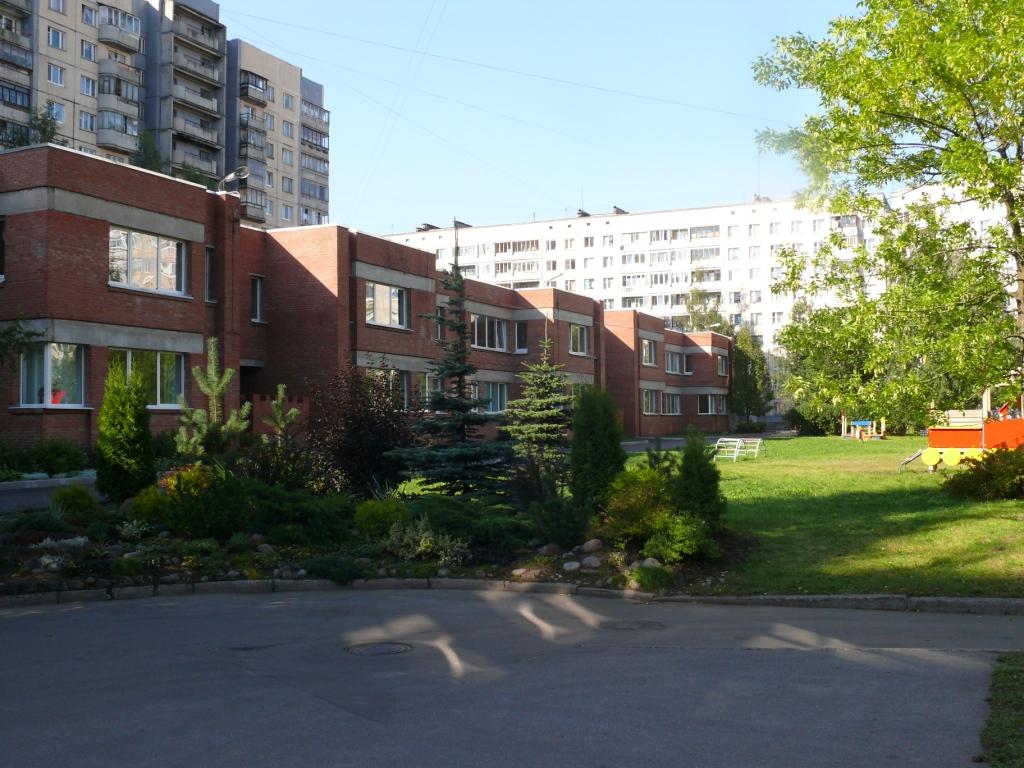 Санкт-Петербургское государственное  автономное общеобразовательное учреждение средняя общеобразовательная школа  № 577 с углубленным изучением английского языка Красногвардейского района Санкт-ПетербургаАдрес:195426, Санкт-Петербург, Хасанская улица, дом 4, корпус 2Тел.: 524-43-91, факс 521-10-93Принято:На Педагогическом советеСПб ГАОУ средняя школа №577 Красногвардейского  района Санкт-Петербурга Протокол №1 от 31.08.2015гУтверждаюДиректор СПб ГАОУ средняя школа №577_________ (О.С.Крошка)Приказ №         от  31.08.2015г.  N п/пПоказателиЕдиница измерения1.Образовательная деятельность1.1Общая численность учащихся231 человек1.2Численность учащихся по образовательной программе начального общего образования95 человек1.3Численность учащихся по образовательной программе основного общего образования113 человек1.4Численность учащихся по образовательной программе среднего общего образования23 человек1.5Численность/удельный вес численности учащихся, успевающих на "4" и "5" по результатам промежуточной аттестации, в общей численности учащихсяЧеловек129/55,8%1.6Средний балл государственной итоговой аттестации выпускников 9 класса по русскому языку4,6 балл1.7Средний балл государственной итоговой аттестации выпускников 9 класса по математике4,3 балл1.8Средний балл единого государственного экзамена выпускников 11 класса по русскому языку82,19 балл1.9Средний балл единого государственного экзамена выпускников 11 класса по математикепрофильный уровеньбазовый уровень60,77 балл4,61.10Численность/удельный вес численности выпускников 9 класса, получивших неудовлетворительные результаты на государственной итоговой аттестации по русскому языку, в общей численности выпускников 9 классаЧеловек 0 /0%1.11Численность/удельный вес численности выпускников 9 класса, получивших неудовлетворительные результаты на государственной итоговой аттестации по математике, в общей численности выпускников 9 классачеловек0/ 0 %1.12Численность/удельный вес численности выпускников 11 класса, получивших результаты ниже установленного минимального количества баллов единого государственного экзамена по русскому языку, в общей численности выпускников 11 классаЧеловек 0 /0%1.13Численность/удельный вес численности выпускников 11 класса, получивших результаты ниже установленного минимального количества баллов единого государственного экзамена по математике, в общей численности выпускников 11 классаЧеловек 0/0%1.14Численность/удельный вес численности выпускников 9 класса, не получивших аттестаты об основном общем образовании, в общей численности выпускников 9 классаЧеловек0/ 0%1.15Численность/удельный вес численности выпускников 11 класса, не получивших аттестаты о среднем общем образовании, в общей численности выпускников 11 классаЧеловек0/0%1.16Численность/удельный вес численности выпускников 9 класса, получивших аттестаты об основном общем образовании с отличием, в общей численности выпускников 9 классаЧеловек0/0%1.17Численность/удельный вес численности выпускников 11 класса, получивших аттестаты о среднем общем образовании с отличием, в общей численности выпускников 11 классаЧеловек0/0%1.18Численность/удельный вес численности учащихся, принявших участие в различных олимпиадах, смотрах, конкурсах, в общей численности учащихсяЧеловек185/80%1.19Численность/удельный вес численности учащихся-победителей и призеров олимпиад, смотров, конкурсов, в общей численности учащихся, в том числе:Человек7/3%1.19.1Регионального уровняЧеловек2/1%1.19.2Федерального уровняЧеловек0/0%)1.19.3Международного уровняЧеловек0/0%1.20Численность/удельный вес численности учащихся, получающих образование с углубленным изучением отдельных учебных предметов, в общей численности учащихсяЧеловек210 /90%1.21Численность/удельный вес численности учащихся, получающих образование в рамках профильного обучения, в общей численности учащихсячеловек/0%1.22Численность/удельный вес численности обучающихся с применением дистанционных образовательных технологий, электронного обучения, в общей численности учащихсячеловек/0%1.23Численность/удельный вес численности учащихся в рамках сетевой формы реализации образовательных программ, в общей численности учащихсяЧеловек0%1.24Общая численность педагогических работников, в том числе:Человек 501.25Численность/удельный вес численности педагогических работников, имеющих высшее образование, в общей численности педагогических работниковчеловек47/94%1.26Численность/удельный вес численности педагогических работников, имеющих высшее образование педагогической направленности (профиля), в общей численности педагогических работниковЧеловек38/76%1.27Численность/удельный вес численности педагогических работников, имеющих среднее профессиональное образование, в общей численности педагогических работниковЧеловек3/6%1.28Численность/удельный вес численности педагогических работников, имеющих среднее профессиональное образование педагогической направленности (профиля), в общей численности педагогических работниковЧеловек3/6%1.29Численность/удельный вес численности педагогических работников, которым по результатам аттестации присвоена квалификационная категория в общей численности педагогических работников, в том числе:Человек43/86%1.29.1ВысшаяЧеловек26/52%1.29.2ПерваяЧеловек17/34%1.30Численность/удельный вес численности педагогических работников в общей численности педагогических работников, педагогический стаж работы которых составляет:человек/%1.30.1До 5 летЧеловек5/10%1.30.2Свыше 30 летЧеловек16/32%1.31Численность/удельный вес численности педагогических работников в общей численности педагогических работников в возрасте до 30 летЧеловек7/14%1.32Численность/удельный вес численности педагогических работников в общей численности педагогических работников в возрасте от 55 летЧеловек11/22%1.33Численность/удельный вес численности педагогических и административно-хозяйственных работников, прошедших за последние 5 лет повышение квалификации/профессиональную переподготовку по профилю педагогической деятельности или иной осуществляемой в образовательной организации деятельности, в общей численности педагогических и административно-хозяйственных работниковЧеловек50/100%1.34Численность/удельный вес численности педагогических и административно-хозяйственных работников, прошедших повышение квалификации по применению в образовательном процессе федеральных государственных образовательных стандартов в общей численности педагогических и административно-хозяйственных работниковЧеловек24/45%2.Инфраструктура2.1Количество компьютеров в расчете на одного учащегося0,3 единиц2.2Количество экземпляров учебной и учебно-методической литературы из общего количества единиц хранения библиотечного фонда, состоящих на учете, в расчете на одного учащегося23 единиц2.3Наличие в образовательной организации системы электронного документооборотада/нет2.4Наличие читального зала библиотеки, в том числе:да/нет2.4.1С обеспечением возможности работы на стационарных компьютерах или использования переносных компьютеровда/нет2.4.2С медиатекойда/нет2.4.3Оснащенного средствами сканирования и распознавания текстовда/нет2.4.4С выходом в Интернет с компьютеров, расположенных в помещении библиотекида/нет2.4.5С контролируемой распечаткой бумажных материаловда/нет2.5Численность/удельный вес численности учащихся, которым обеспечена возможность пользоваться широкополосным Интернетом (не менее 2 Мб/с), в общей численности учащихсяЧеловек 234/100%2.6Общая площадь помещений, в которых осуществляется образовательная деятельность, в расчете на одного учащегося10 кв.мПредметСредний балл Средний балл в районеКол. сдававших ЕГЭ% "2" от сдававших предметМатематика (базовый)4.64,1495-Математика (профиль)60,7750,9513-Русский язык82,1970,35Обществознание69,8658,467Химия65633Русский язык19346,4744,526Математика194,324,374,32Форма организации учебного процессаНаименование (тема)Кол-во обученныхОбразовательные программы«Профессиональная компетентность педагога по реализации ФГОС» (программа 108 часов с модулем "Участие родителей в проектировании вариативной части ООП ФГОС" СПб АППО28Образовательные модули«Инновационные практики организации участия родительской общественности в обеспечении качества образования» (стажировка 6 часов на базе ГБОУ СОШ №385 Красносельского района - победителе городского конкурса инновационных продуктов 2014 года по теме "Школа и общество: управление качеством образования".7Постоянно-действующий семинар на базе образовательного учрежденияИнновационные практики общественной экспертизы качества образования 21Индивидуальные консультацииПоддержка деятельности органов ученического самоуправления 12Групповые консультацииОрганизация мониторинга удовлетворенности родителей качеством образовательной деятельности7Квалификационный сравнительный анализ педагогических кадров по квалификационным категориям в 2014-2015 учебном году. Квалификационная категория Квалификационный сравнительный анализ педагогических кадров по квалификационным категориям в 2014-2015 учебном году. Квалификационная категория Высшая категория 37Первая категория 18Без категории 5Подтверждение соответствия занимаемой должности 3Высшее образование 58 Среднее специальное 2ЭтапСодержание работыМероприятияРезультатИнформационное обеспечениеЗавершение созидательного этапа работы- Создание инвариантной части инструментария оценки эффективности работы органов ГОУО.Семинар на базе школы "Презентация результатов деятельности рабочей группы по созданию проекта инвариантной части инструментария оценки эффективности работы органов ГОУО" (ноябрь)Модель инвариантной части инструментария оценки эффективности работы органов ГОУО.http://577school.ru/42/Завершение созидательного этапа работы- Создание инвариантной части инструментария оценки эффективности работы органов ГОУО.Размещение на сайте ГАОУ школы №577 материалов о методики реализации системы оценки эффективности работы органов ГОУО для формирования группы школ-партнеров для апробации данной методики (октябрь)Описание методики реализации системы оценки эффективности работы органов ГОУО.http://577school.ru/42/Завершение созидательного этапа работыАнализ предложений по вариативной части инструментария оценки эффективности работы органов ГОУО.Проведение внутреннего анкетирования субъектов образовательных отношений по оценке степени их готовности к выполнению инвариантной цели деятельности ГОУО - проведению общественной экспертизы качества образования в образовательной организации.Аналитическая справка по оценке внутренней готовности субъектов образовательных отношений к проведению общественной экспертизы качества образования.http://577school.ru/42/Завершение созидательного этапа работыАнализ предложений по вариативной части инструментария оценки эффективности работы органов ГОУО.Педагогический совет «ФГОС как общественный договор по обеспечению качества образования» (ноябрь)Модель вариативной части инструментария оценки эффективности работы органов ГОУО (предварительный анализ предложений и проект методики самообследования).http://577school.ru/42/Завершение созидательного этапа работыАнализ предложений по вариативной части инструментария оценки эффективности работы органов ГОУО.Проведения проектных семинаров для представителей органов ГОУО школы (сентябрь -декабрь)Модель вариативной части инструментария оценки эффективности работы органов ГОУО (предварительный анализ предложений и проект методики самообследования).Приложение 3Завершение созидательного этапа работыАнализ предложений по вариативной части инструментария оценки эффективности работы органов ГОУО.Родительская конференция «Взаимодействие школы и родителей в процессе реализации ФГОС второго поколения: проектирование вариативной части ООП ООО»(декабрь)Модель вариативной части инструментария оценки эффективности работы органов ГОУО (предварительный анализ предложений и проект методики самообследования).Завершение созидательного этапа работыАнализ предложений по вариативной части инструментария оценки эффективности работы органов ГОУО.Отчет на базе ИМЦ Красногвардейского района «Модель инвариантной части инструментария оценки эффективности работы органов ГОУО.» (по итогам завершения Созидательного этапа ОЭР) (февраль)Модель вариативной части инструментария оценки эффективности работы органов ГОУО (предварительный анализ предложений и проект методики самообследования).Управленческий этап работыПрименение инструментария оценки эффективности работы органов государственно-общественного управления в управленческой деятельности администрации школ Красногвардейского районаЗаключения соглашения с ГБОУ СОШ 151 и ГБОУ С(К)ОУ школа-интернат им. Грота на апробацию инструментария оценки эффективности работы органов государственно-общественного управления в управленческой деятельности администрации школ Красногвардейского района ( март)Методические рекомендации по использованию инструментария оценки эффективности работы органов ГОУО в работе администрации школhttp://577school.ru/42/Управленческий этап работыПрименение инструментария оценки эффективности работы органов государственно-общественного управления в управленческой деятельности администрации школ Красногвардейского районаВыступление на - 4 Межрегиональная конференции «Профессиональная компетентность современного руководителя в системе образования» по теме "Участие родительской общественности в проектировании вариативной части ООП ФГОС" (апрель)Презентация выступления зам. директора по УВР Е.С.Крошкаhttp://577school.ru/42/Управленческий этап работыПроведение внешней и внутренней экспертизыСоздание образовательных и социальных проектов органами ГОУО и проведение их экспертизы (апрель-май)Проектыhttp://577school.ru/42/Управленческий этап работыПроведение внешней и внутренней экспертизыОценка исходного уровня удовлетворенности субъектов образовательного процесса результатами образовательной деятельности, подтвержденное результатами анкетирования(май)Анкета для родителей и результаты ее проведенияhttp://577school.ru/42/Управленческий этап работыПроведение внешней и внутренней экспертизыРодительская конференция «Программа развития школы до 2020 года: высокое качество во взаимодействии»(апрель)Резолюция конференции  о совершенствовании системы ГОУОhttp://577school.ru/42/Управленческий этап работыКорректировка инструментария с учетом результатов внешней и внутренней оценкиПрофессионально- общественная экспертиза результатов апробации инструментария оценки эффективности работы органов государственно-общественного управления в управленческой деятельности администрации школ Красногвардейского района (ОУ 577, 151 и школа-интернат им. К.Грота) (май)Отчеты руководителей школ об использовании инструментария оценки эффективности работы органов ГОУО (экспертные заключения)http://577school.ru/42/№Перечень инновационных продуктовАвтор(ы)ИнформационноеобеспечениеМетодики реализации системы оценки эффективности работы органов ГОУО.Крошка О.С.http://577school.ru/42/Модели инвариантной и вариативной частей инструментария оценки эффективности работы органов ГОУО.Крошка О.С.http://577school.ru/42/Методические рекомендации по использованию инструментария оценки эффективности работы органов ГОУО в работе администрации школ.Крошка О.С.http://577school.ru/42/Отчеты руководителей школ об использовании инструментария оценки эффективности работы органов ГОУО: экспертные карты организаций - партнеров, проводивших профессионально-общественную экспертизу методики оценки эффективности работы органов государственно-общественного управления на основе критериев и показателей оценки в инвариантной часть инструментария оценки эффективности работы органов ГОУОШкола №151Школа-интернат им. К.Гротаhttp://577school.ru/42/Дополнения к инновационным продуктам:Дополнения к инновационным продуктам:Дополнения к инновационным продуктам:Дополнения к инновационным продуктам:Программа образовательного модуля«Мониторинг эффективности работы органов государственно-общественного управления»Крошка О.С. и др.http://577school.ru/42/Материалы выступления на - 4 Межрегиональная конференции «Профессиональная компетентность современного руководителя в системе образования» по теме "Участие родительской общественности в проектировании вариативной части ООП ФГОС"Крошка О.С.http://577school.ru/42/Программа развития  СПб ГАОУ средней школы №577 Красногвардейского района Санкт-Петербурга на период 2015-2020 гг.Виноградов В.Н.http://577school.ru/42/Городской турГородской турГородской турГородской турГородской турБойцова Д7английскийДедян А7английскийУсова В.6английскийБалбукова Н.6английскийАлексеева Л.6английскийВсего в городском  туре приняли участие ____5__ учащихся Из них _____ победителей, ______ призеров.Всего в городском  туре приняли участие ____5__ учащихся Из них _____ победителей, ______ призеров.Всего в городском  туре приняли участие ____5__ учащихся Из них _____ победителей, ______ призеров.Всего в городском  туре приняли участие ____5__ учащихся Из них _____ победителей, ______ призеров.Всего в городском  туре приняли участие ____5__ учащихся Из них _____ победителей, ______ призеров.ПредметШкольный этапКлассыШкольный этапКлассыШкольный этапКлассыШкольный этапКлассыШкольный этапКлассыШкольный этапКлассыШкольный этапКлассыШкольный этапКлассыШкольный этапКлассыШкольный этапКлассыШкольный этапКлассыПредмет34567891011ИТОГОИТОГОАнглийский языкАнглийский языкАнглийский языкАнглийский языкАнглийский языкАнглийский языкАнглийский языкАнглийский языкАнглийский языкАнглийский языкАнглийский языкАнглийский языкКоличество участников31212224232320716167167Количество победителей1121111111010Количество призёров3332544132828БиологияБиологияБиологияБиологияБиологияБиологияБиологияБиологияБиологияБиологияБиологияБиологияКоличество участников23232315716107107Количество победителей11111166Количество призёров3223121313ГеографияГеографияГеографияГеографияГеографияГеографияГеографияГеографияГеографияГеографияГеографияГеографияКоличество участников2320196168484Количество победителей1111155Количество призёров323131212Искусство (МХК)Искусство (МХК)Искусство (МХК)Искусство (МХК)Искусство (МХК)Искусство (МХК)Искусство (МХК)Искусство (МХК)Искусство (МХК)Искусство (МХК)Искусство (МХК)Искусство (МХК)Количество участниковКоличество победителейКоличество призёровИсторияИсторияИсторияИсторияИсторияИсторияИсторияИсторияИсторияИсторияИсторияИсторияКоличество участников24162314716100100Количество победителей11111166Количество призёров2232131313МатематикаМатематикаМатематикаМатематикаМатематикаМатематикаМатематикаМатематикаМатематикаМатематикаМатематикаМатематикаКоличество участников31201920232317516174174Количество победителей11111111199Количество призёров3332544132828ОбществознаниеОбществознаниеОбществознаниеОбществознаниеОбществознаниеОбществознаниеОбществознаниеОбществознаниеОбществознаниеОбществознаниеОбществознаниеОбществознаниеКоличество участников10107164343Количество победителей111144Количество призёров211266Русский языкРусский языкРусский языкРусский языкРусский языкРусский языкРусский языкРусский языкРусский языкРусский языкРусский языкРусский языкКоличество участников31212224232320716187187Количество победителей11211111199Количество призёров3332333132424ТехнологияТехнологияТехнологияТехнологияТехнологияТехнологияТехнологияТехнологияТехнологияТехнологияТехнологияТехнологияКоличество участников292222242014131131Количество победителей11212188Количество призёров3332121313ФизикаФизикаФизикаФизикаФизикаФизикаФизикаФизикаФизикаФизикаФизикаФизикаКоличество участников1015383636Количество победителей111144Количество призёров222288ХимияХимияХимияХимияХимияХимияХимияХимияХимияХимияХимияХимияКоличество участников103102323Количество победителей11133Количество призёров22266ИТОГО (по всем предметам):ИТОГО (по всем предметам):ИТОГО (по всем предметам):ИТОГО (по всем предметам):ИТОГО (по всем предметам):ИТОГО (по всем предметам):ИТОГО (по всем предметам):ИТОГО (по всем предметам):ИТОГО (по всем предметам):ИТОГО (по всем предметам):ИТОГО (по всем предметам):ИТОГО (по всем предметам):Количество участников1228485139141169140471301301052Количество победителей445779999963Количество призёров12121211212414112323140ПредметРайонный этапКлассыРайонный этапКлассыРайонный этапКлассыРайонный этапКлассыРайонный этапКлассыРайонный этапКлассыРайонный этапКлассыРайонный этапКлассыРайонный этапКлассыРайонный этапКлассыПредмет34567891011ИТОГОАнглийский языкАнглийский языкАнглийский языкАнглийский языкАнглийский языкАнглийский языкАнглийский языкАнглийский языкАнглийский языкАнглийский языкАнглийский языкКоличество участников3332415Количество победителейКоличество призёровГеографияГеографияГеографияГеографияГеографияГеографияГеографияГеографияГеографияГеографияГеографияКоличество участников345211117Количество победителейКоличество призёровИсторияИсторияИсторияИсторияИсторияИсторияИсторияИсторияИсторияИсторияИсторияКоличество участников21115Количество победителейКоличество призёровМатематикаМатематикаМатематикаМатематикаМатематикаМатематикаМатематикаМатематикаМатематикаМатематикаМатематикаКоличество участников333331420Количество победителейКоличество призёровОбществознаниеОбществознаниеОбществознаниеОбществознаниеОбществознаниеОбществознаниеОбществознаниеОбществознаниеОбществознаниеОбществознаниеОбществознаниеКоличество участников2125Количество победителейКоличество призёровРусский языкРусский языкРусский языкРусский языкРусский языкРусский языкРусский языкРусский языкРусский языкРусский языкРусский языкКоличество участников33Количество победителейКоличество призёровТехнологияТехнологияТехнологияТехнологияТехнологияТехнологияТехнологияТехнологияТехнологияТехнологияТехнологияКоличество участников325Количество победителей2Количество призёровИТОГО (по всем предметам):ИТОГО (по всем предметам):ИТОГО (по всем предметам):ИТОГО (по всем предметам):ИТОГО (по всем предметам):ИТОГО (по всем предметам):ИТОГО (по всем предметам):ИТОГО (по всем предметам):ИТОГО (по всем предметам):ИТОГО (по всем предметам):ИТОГО (по всем предметам):Количество участников33716101091277Количество победителей22Количество призёровФорма мероприятияДата мероприятияРазработка маршрутов безопасного подхода к школе15-19.08.2014Проверка состояния подъездных путей к школе24.08.2014Обновление информации на стендах ПДД и в уголках БДД22-26.08.2014Классный час «Безопасный маршрут в школу»1.09.2014Общешкольное родительское собрание («Правовое воспитание пешеходов»)04.09.2014Экскурсии для учащихся начальной школы «Безопасный маршрут домой»сентябрьКлассные час «Безопасное поведение на улицах нашего города»октябрьОлимпиада на знание ПДД (школьный тур)ноябрьВикторина «Правила пешеходов. Все ли мы знаем?»ноябрьВикторина «Правила пассажиров. Все ли мы знаем?»декабрьВыставка детских рисунков «Дорога и мы» (школьный этап)декабрьКлассные часы (1-11 класс)В течение годаИгра по станциям среди учащихся 4-х классов «Путешествие в Светофорию»январьРодительское собрание «Дорожно-транспортная ситуация в городе»февраль Викторина для учащихся 5-х классов «Знайте правила движения, как таблицу умножения»мартЛекция сотрудника транспортной полиции о правилах безопасного поведения на железнодорожном транспорте мартЭкскурсии для учащихся начальной школы «Безопасный маршрут домой» мартКонкурс «Безопасное колесо»апрельИгра по станциям «День безопасности»апрельВикторина для учащихся 2-3 классов «Светофор»апрель«Патруль безопасности»апрельЭкскурсии для учащихся начальной школы «Безопасный маршрут домой» майЕдиный информационный деньноябрь, март, майОбновление информации по ПДД на стендеВ течение годаПараллельПроцент обеспеченности учебникамиПроцент обеспеченности учебникамиПараллельначало годаконец года1 классы1001002 классы1001003 классы1001004 классы1001005 классы1001006 классы1001007 классы1001008 классы1001009 классы10010010 классы10010011 класс1001002013 (рубль)2014 (рубль)221 Услуги связи49 40060 500223Коммунальные услуги3 468 9003 394 500225Работы, услуги по содержанию имущества570 9004 264 900226Прочие работы и услуги828 100373 300310Увеличение стоимости основных средств3 419 8001 015 400340Увеличение стоимости материальных запасов847 339 93309 700